Zasady rekrutacji uczestników stażu zawodowego realizowanego w ramach programu POWERDrodzy uczniowie!Realizując projekt „PRAKTYKA, ROZWÓJ, KARIERA ZAWODOWA” 
w ramach programu PO WER od 2 X – do 16 X 2017 r.(włącznie) 
trwać będzie rekrutacja uczestników na wyjazd na staż do Bolonii w terminie od 04.03 do 31.03.2018 r. (I tura) w zawodach:technik organizacji reklamy - 12 osóbtechnik hotelarstwa - 6 osób Uczniów zakwalifikowanych do projektu wybierze komisja rekrutacyjna w składzie: koordynator projektu - mgr Małgorzata Wasik 
nauczyciel przedmiotów zawodowych - mgr Agata Ciszewska kierownik administracji  -  mgr Justyna MarzecZachęcamy wszystkich uczniów do wzięcia udziału w projekcie !!!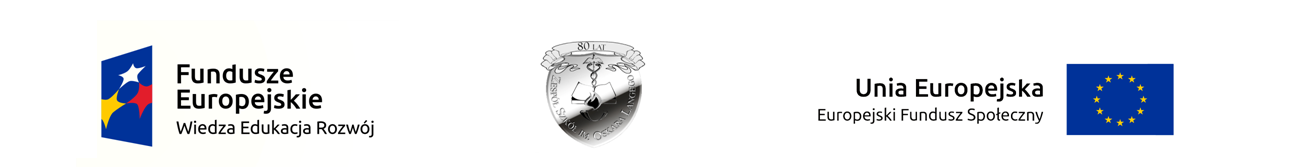 